Velkommen 1.E - EfterskoleklassenNu begynder et nyt skoleår, og vi håber I har nydt sommerferien og har glædet jer til at starte på Efterslægten. Vi er fra den tidligere 1.E (efterskoleklassen) og skal være jeres tutorer. Vi glæder os meget til at møde dig og alle dine nye klassekammerater!Vi som tutorer vil gøre vores bedste for at du og din dejlige klasse får den bedste start som muligt på vores skønne skole. Du kommer til at støde en del på os, da vi både vil være jeres værter den første skoledag på Efterslægten, og er med til at bringe jer tættere sammen og holde den efterskoleånd i live, som I længes efter. I løbet af introperioden vil vi informere jer nærmere ang. Kursistrådet og COFU, som er skolens café- og festudvalg. Her har du nemlig også mulighed for at blive medlem af kursistrådet eller COFU, hvilket er en super idé at overveje, hvis du vil være med til at sætte dit præg på skolen og møde mennesker fra de andre klasser.Det bliver fedt - GLÆD JER!Vi glæder os i hvert fald til at møde jer og lære jer at kende og vi vil gøre vores bedste for at svare på alle jeres dejlige, fjollede, forvirret og interessante spørgsmål, som I sidder inde med. I er mere end velkommen til at kontakte os på Facebook.Mange hilsner jeres tutorer Luis Holm, Sarah Broch Buhl, Oscar Dahl Hansen og Silke Olsen.        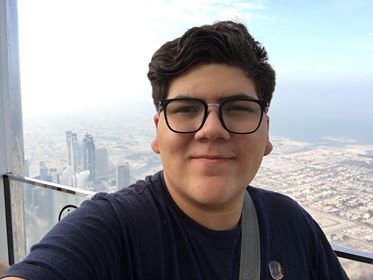 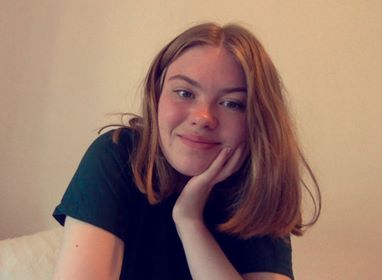 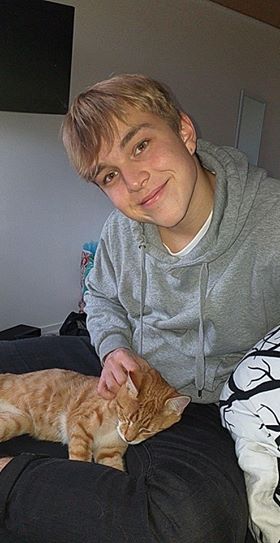 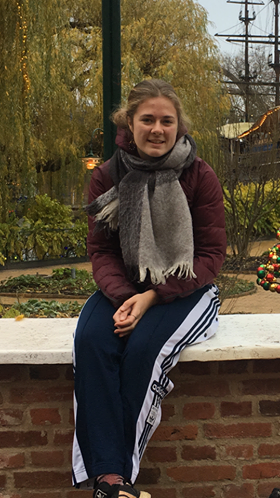 